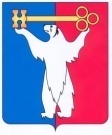 АДМИНИСТРАЦИЯ ГОРОДА НОРИЛЬСКАКРАСНОЯРСКОГО КРАЯПОСТАНОВЛЕНИЕ23.06.2021	г. Норильск	№ 303О внесении изменений в постановление Администрации города Норильска 
от 08.05.2018 №167В связи с изменением типа муниципального учреждения «Управление потребительского рынка и услуг Администрации города Норильска» на муниципальное казенное учреждение «Управление потребительского рынка и услуг», в целях урегулирования отдельных вопросов, связанных с осуществлением функций и полномочий собственника муниципальных унитарных предприятий муниципального образования город Норильск,ПОСТАНОВЛЯЮ: 1. Внести в Порядок согласования крупных сделок, совершаемых муниципальными унитарными предприятиями муниципального образования город Норильск, утвержденный постановлением Администрации города Норильска от 08.05.2018 №167 (далее - Порядок), следующие изменения:1.1. В пункте 1.4 Порядка слова «Управление потребительского рынка и услуг Администрации города Норильска (далее – УПРиУ)» заменить словами «Управлением имущества Администрации города Норильска».1.2. В пункте 2.3 Порядка слово «УПРиУ» заменить словами «Управления имущества».1.3. В пункте 2.4 Порядка слово «УПРиУ» заменить словами «Управление имущества» в соответствующих падежах.1.4. В пункте 3.6 Порядка слово «УПРиУ» заменить словами «МКУ «Управление потребительского рынка и услуг»». 2. Опубликовать настоящее постановление в газете «Заполярная правда» и разместить его на официальном сайте муниципального образования город Норильск.Глава города Норильска	   Д.В. Карасев